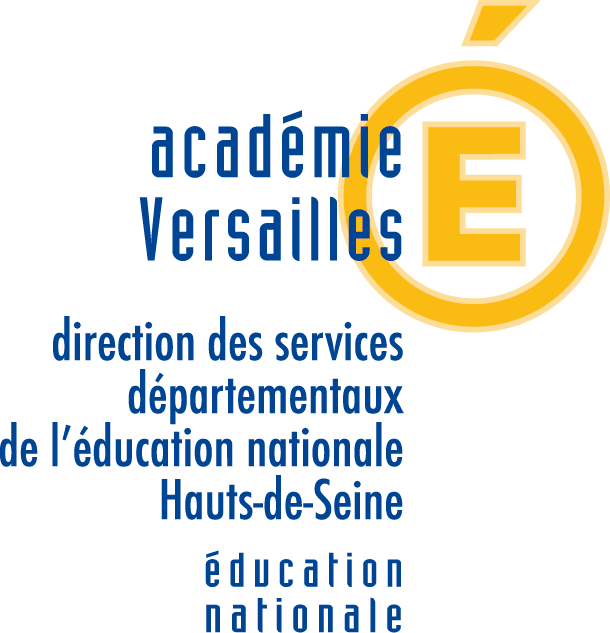 				Ecole Maternelle Ferdinand Buisson- ANTONYPROCES VERBAL DU CONSEIL D’ECOLE Date : 13 février 2023Participants : La directrice : Sylvie FaveyReprésentant(s) de la municipalité : Isabelle Rolland (maire adjointe), Corinne Pham-Pingal, (conseillère municipale), Myriam Oussalah (référente périscolaire de Ferdinand Buisson), DDEN : -Représentants des parents d’élèves pour la FCPE : Charlotte Hucher, Céline de Guillebon, Aline Clédat, Marie-Laure Montay, Olivier Ernoult, François Crépin, Julie Agrafeuil, Olivier Kerbler, Silvia Morim SantosEnseignants : Isabelle Mongereau, Sandrine Cros, Dorothée Dodard, Isabelle Le Nardant, Stéphanie Pomeau, Stéphanie Schlienger, Didier MichonParticipants : La directrice : Sylvie FaveyReprésentant(s) de la municipalité : Isabelle Rolland (maire adjointe), Corinne Pham-Pingal, (conseillère municipale), Myriam Oussalah (référente périscolaire de Ferdinand Buisson), DDEN : -Représentants des parents d’élèves pour la FCPE : Charlotte Hucher, Céline de Guillebon, Aline Clédat, Marie-Laure Montay, Olivier Ernoult, François Crépin, Julie Agrafeuil, Olivier Kerbler, Silvia Morim SantosEnseignants : Isabelle Mongereau, Sandrine Cros, Dorothée Dodard, Isabelle Le Nardant, Stéphanie Pomeau, Stéphanie Schlienger, Didier MichonParticipants : La directrice : Sylvie FaveyReprésentant(s) de la municipalité : Isabelle Rolland (maire adjointe), Corinne Pham-Pingal, (conseillère municipale), Myriam Oussalah (référente périscolaire de Ferdinand Buisson), DDEN : -Représentants des parents d’élèves pour la FCPE : Charlotte Hucher, Céline de Guillebon, Aline Clédat, Marie-Laure Montay, Olivier Ernoult, François Crépin, Julie Agrafeuil, Olivier Kerbler, Silvia Morim SantosEnseignants : Isabelle Mongereau, Sandrine Cros, Dorothée Dodard, Isabelle Le Nardant, Stéphanie Pomeau, Stéphanie Schlienger, Didier MichonOrdre du jour : Vie de l’école :Projet d’écoleSpectacles, sorties et activités motricesPoint coopérativeCirculations entre l’élémentaire et la maternelle suite aux travauxAPCPrévisions de rentrée 2023Questions à la municipalité :Présentation du temps périscolaire sur les jours scolaires Retours négatifs de parents sur le comportement de certains animateurs. Quelle est leur formation ?Avancement des travaux (abri vélo, gymnase, brise-vue)Espace devant l’école à aménagerAutres sujetsOrdre du jour : Vie de l’école :Projet d’écoleSpectacles, sorties et activités motricesPoint coopérativeCirculations entre l’élémentaire et la maternelle suite aux travauxAPCPrévisions de rentrée 2023Questions à la municipalité :Présentation du temps périscolaire sur les jours scolaires Retours négatifs de parents sur le comportement de certains animateurs. Quelle est leur formation ?Avancement des travaux (abri vélo, gymnase, brise-vue)Espace devant l’école à aménagerAutres sujetsOrdre du jour : Vie de l’école :Projet d’écoleSpectacles, sorties et activités motricesPoint coopérativeCirculations entre l’élémentaire et la maternelle suite aux travauxAPCPrévisions de rentrée 2023Questions à la municipalité :Présentation du temps périscolaire sur les jours scolaires Retours négatifs de parents sur le comportement de certains animateurs. Quelle est leur formation ?Avancement des travaux (abri vélo, gymnase, brise-vue)Espace devant l’école à aménagerAutres sujetsI. Vie de l’école1. Projet d’écoleLe projet d’école est construit en lien avec les axes définis par la DASEN du 92 :Projet danse sur l’année avec une intervenante extérieureL’école postule au label E3D, en lien avec les activités proposées aux élèves (élevage de papillons, animation autour des abeilles, …).Accompagner le parcours des élèves :L’évaluation nationale, « Entrée sécurisée au CP » en GS s’est déroulée en janvier. 58 élèves / 65 ont des résultats > 90%  une amélioration sur la compréhension implicite des histoires (peut-être un effet de la méthode Narrasmus déployée dans l’école depuis 3 ans). Les élèves en difficulté seront pris en APC sur la suite de l’année.Liaison GS-CP : un échange entre les enseignantes a eu lieu. La Fête des 100 jours sera commune à tous les élèves de GS et CP. Des échanges classe entre GS et CP sont prévus en fin d’année (classe, cantine, …).Rencontre parents/enseignants : elles ont eu lieu en février. D’autres rendez-vous peuvent être pris si besoin.Les personnes de l’association lire et faire lire interviennent toutes les semaines dans chaque classe avec de petits groupes d’élèves.2. Spectacles, sorties et activitésActivités sportives :Moyens et Grands : baby volley en période 4 (mars/avril)Grands : escrime en période 5 (mai/juin)Petits : baby hand-ball en période 5 (mai/juin)Maternelle et cinéma : 5 classes y participent. Prochaine séance mi-mars Programme « Le petit monde de Léo »Spectacles à venir :09/03 : « Et hop » théâtre dansé pour tous dans le préau de l’école14/04 : « Le petit monde de Léon » spectacle chanté pour les Moyens à l’école14/04 : « Murmur » au théâtre Firmin Gémier pour les GrandsSorties médiathèque, ludothèque, la Maison des Arts, …Sorties de fin d’année :Grands : sortie à Buthiers (base de loisirs, accrobranche, …) 02/06Moyens : sortie au Château de Breteuil 01/06Petits : ferme du petit brin de paille 04/04Santé :Visite de l’infirmière scolaire pour les Grands.Visite de la PMI pour les Moyens.Visite de l’orthoptiste pour les Petits.3. Point coopérativeSolde à date : 7541€DépensesJeux de NoëlSpectacles et sortiesFournitures activités manuellesDanseuseRecettesDemande de financement aux parentsSubvention de la mairie(à venir) Vente d’objets customisés par les dessins des enfants aux parents4. Circulations entre l’élémentaire et la maternelle suite aux travauxIl n’y a pas d’adulte disponible pour assurer la sécurité du passage d’un côté à l’autre dans l’enceinte de l’école.Cette circulation n’est pas possible.5. APC = Activités Pédagogiques ComplémentairesSelon les classes, tous les enfants ont un temps privilégié avec leur maitresse par groupe de 4-5 enfants, 1 fois par semaine par maitresse (remédiation, projet pédagogique, …).Sur les prochaines périodes, en GS, ce temps sera consacré aux élèves en difficulté (en lien avec l’évaluation nationale).6. Prévisions rentrée 2023Les inscriptions des nouveaux élèves pour la rentrée 2023 ont démarré. Une réunion  nouveaux parents est prévue le 06/06. Il y aura ensuite des visites possibles avec les enfants fin juin.Les enfants de la crèche La Source viendront en plus une matinée à l’école sur le temps scolaire avec leurs éducatrices.La rentrée aura lieu pour les MS et GS lundi 04/09 à 8h30. Les parents seront accueillis dans les classes avec leur enfant.Pour les PS, la rentrée se fera sur 2 jours : une moitié sera présente à l’école le 4/09 à partir de 9h00 et ne viendra pas le mardi, tandis que l’autre moitié ne rentrera que le 5/09 à 9h00. 65 élèves de GS partent en CP. 65 élèves arrivent en PS selon les prévisions de la mairie. L’effectif  s’annonce stable pour la rentrée 2023-2024.Il n’y a donc pas de prévision de fermeture/ouverture de classe. Une classe double niveau est à prévoir PS/MS.Mme Mongereau quittera l’école à la fin de l’année scolaire. ATSEM : un départ impromptu en ce début d’année, a été remplacé par une ATSEM volante. Un recrutement est prévu au 01/03.II. Questions à la municipalité1. Présentation du temps périscolaire sur les jours scolairesMyriam Oussalah est la référente des temps périscolaires (cantine, garderie). Elle est animatrice dans l’école depuis 6 ans et référente depuis 2 ansMatin 7h30-8h20 : Les élèves d’élémentaire et de maternelle sont accueillis dans le préau de la maternelleMidi : 2 services de cantine (12h-12h40 petits-moyens, 12h40-13h30 grands)Petits : sieste à partir de 13hMoyens : temps calme à partir de 13h20Grands : jeux dans la courIl y a 180 à 190 enfants pour 16 adultes prévus (animateurs + ASTEM). Il y a eu un renfort qui permet de mieux gérer ce temps. (en accord avec la réglementation : 1 adulte pour 15 enfants)Soir (16h15-19h) : goûter de 16h15 à 17h00 (les enfants ne peuvent pas être récupérés par les parents sur ce temps) puis activités au choix des enfants : jeux dans la cour (chasse au trésor, ballons…), Activités manuelles pour décorer la cantine ou à ramener à la maison par petits groupes, Activités sportives (zumba, …)  Les petits sont en bas dans le préau, les Moyens/Grands en haut dans la cantine, pour limiter le bruit100-110 enfants pour 11 animateurs (en accord avec la règlementation : 1 adulte pour 15 enfants)Pour cette année, le thème Disney a été retenu.2. Retours négatifs de parents sur le comportement de certains animateurs. Quelle est leur formation ?Certains animateurs n’ont pas leur BAFA. Myriam gère l’équipe.Des actions ont été menées (musique adaptée, comportement envers les enfants et les parents, …).Les parents peuvent remonter les difficultés à Myriam et Mme Favey.3. Avancement des travaux (gymnase, brise-vue)Le gymnase est en construction. Cela amène du bruit pour l’école, des aménagements sont trouvés avec les ouvriers pour limiter la gêne au quotidien. Le gymnase devrait être disponible pour la rentrée 2023-2024.La salle aménagée dans la cour des moyens/grands sera conservée après la mise à disposition du gymnase pour permettre d’autres activités.Brise-vue : des essais ont été réalisés. La solution est identifiée, ainsi que la société pour réaliser les travaux.4. Espace devant l’école à aménagerDans la zone attenant à l’école (à côté de la cour des petits), Mme Favey a demandé à la Mairie :la reprise de l’accès PMR (pour mise aux normes),un espace défini pour les poubelles,une cabane pour les vélos de l’école (actuellement dans le préau),un abri pour les vélos/trottinettes des enfants,un espace pour un potager.Mme Rolland indique que le budget nécessaire sera soumis aux arbitrages budgétaires de la mairie.Les enseignants regrettent l’absence de parking notamment pour les jours où ils/elles sont chargé(es) de matériel pour l’école.5. Autres sujets abordésUne étude de marché est en cours pour la gestion de la cantine. Pas de réponse à ce stade sur l’évolution possible des prix.Végétalisation des cours d’écoles : projet en test dans une école de la ville. Pas d’information sur un déploiement plus large de ce projet à l’échelle de la ville.Il arrive régulièrement que le parc Raymond Sybille ne soit pas entièrement ouvert (un seul côté ouvert), ce qui oblige les élèves et leurs parents qui le traversent pour venir à l’école à faire demi-tour. Ne pas hésiter à faire remonter les difficultés à la mairie.I. Vie de l’école1. Projet d’écoleLe projet d’école est construit en lien avec les axes définis par la DASEN du 92 :Projet danse sur l’année avec une intervenante extérieureL’école postule au label E3D, en lien avec les activités proposées aux élèves (élevage de papillons, animation autour des abeilles, …).Accompagner le parcours des élèves :L’évaluation nationale, « Entrée sécurisée au CP » en GS s’est déroulée en janvier. 58 élèves / 65 ont des résultats > 90%  une amélioration sur la compréhension implicite des histoires (peut-être un effet de la méthode Narrasmus déployée dans l’école depuis 3 ans). Les élèves en difficulté seront pris en APC sur la suite de l’année.Liaison GS-CP : un échange entre les enseignantes a eu lieu. La Fête des 100 jours sera commune à tous les élèves de GS et CP. Des échanges classe entre GS et CP sont prévus en fin d’année (classe, cantine, …).Rencontre parents/enseignants : elles ont eu lieu en février. D’autres rendez-vous peuvent être pris si besoin.Les personnes de l’association lire et faire lire interviennent toutes les semaines dans chaque classe avec de petits groupes d’élèves.2. Spectacles, sorties et activitésActivités sportives :Moyens et Grands : baby volley en période 4 (mars/avril)Grands : escrime en période 5 (mai/juin)Petits : baby hand-ball en période 5 (mai/juin)Maternelle et cinéma : 5 classes y participent. Prochaine séance mi-mars Programme « Le petit monde de Léo »Spectacles à venir :09/03 : « Et hop » théâtre dansé pour tous dans le préau de l’école14/04 : « Le petit monde de Léon » spectacle chanté pour les Moyens à l’école14/04 : « Murmur » au théâtre Firmin Gémier pour les GrandsSorties médiathèque, ludothèque, la Maison des Arts, …Sorties de fin d’année :Grands : sortie à Buthiers (base de loisirs, accrobranche, …) 02/06Moyens : sortie au Château de Breteuil 01/06Petits : ferme du petit brin de paille 04/04Santé :Visite de l’infirmière scolaire pour les Grands.Visite de la PMI pour les Moyens.Visite de l’orthoptiste pour les Petits.3. Point coopérativeSolde à date : 7541€DépensesJeux de NoëlSpectacles et sortiesFournitures activités manuellesDanseuseRecettesDemande de financement aux parentsSubvention de la mairie(à venir) Vente d’objets customisés par les dessins des enfants aux parents4. Circulations entre l’élémentaire et la maternelle suite aux travauxIl n’y a pas d’adulte disponible pour assurer la sécurité du passage d’un côté à l’autre dans l’enceinte de l’école.Cette circulation n’est pas possible.5. APC = Activités Pédagogiques ComplémentairesSelon les classes, tous les enfants ont un temps privilégié avec leur maitresse par groupe de 4-5 enfants, 1 fois par semaine par maitresse (remédiation, projet pédagogique, …).Sur les prochaines périodes, en GS, ce temps sera consacré aux élèves en difficulté (en lien avec l’évaluation nationale).6. Prévisions rentrée 2023Les inscriptions des nouveaux élèves pour la rentrée 2023 ont démarré. Une réunion  nouveaux parents est prévue le 06/06. Il y aura ensuite des visites possibles avec les enfants fin juin.Les enfants de la crèche La Source viendront en plus une matinée à l’école sur le temps scolaire avec leurs éducatrices.La rentrée aura lieu pour les MS et GS lundi 04/09 à 8h30. Les parents seront accueillis dans les classes avec leur enfant.Pour les PS, la rentrée se fera sur 2 jours : une moitié sera présente à l’école le 4/09 à partir de 9h00 et ne viendra pas le mardi, tandis que l’autre moitié ne rentrera que le 5/09 à 9h00. 65 élèves de GS partent en CP. 65 élèves arrivent en PS selon les prévisions de la mairie. L’effectif  s’annonce stable pour la rentrée 2023-2024.Il n’y a donc pas de prévision de fermeture/ouverture de classe. Une classe double niveau est à prévoir PS/MS.Mme Mongereau quittera l’école à la fin de l’année scolaire. ATSEM : un départ impromptu en ce début d’année, a été remplacé par une ATSEM volante. Un recrutement est prévu au 01/03.II. Questions à la municipalité1. Présentation du temps périscolaire sur les jours scolairesMyriam Oussalah est la référente des temps périscolaires (cantine, garderie). Elle est animatrice dans l’école depuis 6 ans et référente depuis 2 ansMatin 7h30-8h20 : Les élèves d’élémentaire et de maternelle sont accueillis dans le préau de la maternelleMidi : 2 services de cantine (12h-12h40 petits-moyens, 12h40-13h30 grands)Petits : sieste à partir de 13hMoyens : temps calme à partir de 13h20Grands : jeux dans la courIl y a 180 à 190 enfants pour 16 adultes prévus (animateurs + ASTEM). Il y a eu un renfort qui permet de mieux gérer ce temps. (en accord avec la réglementation : 1 adulte pour 15 enfants)Soir (16h15-19h) : goûter de 16h15 à 17h00 (les enfants ne peuvent pas être récupérés par les parents sur ce temps) puis activités au choix des enfants : jeux dans la cour (chasse au trésor, ballons…), Activités manuelles pour décorer la cantine ou à ramener à la maison par petits groupes, Activités sportives (zumba, …)  Les petits sont en bas dans le préau, les Moyens/Grands en haut dans la cantine, pour limiter le bruit100-110 enfants pour 11 animateurs (en accord avec la règlementation : 1 adulte pour 15 enfants)Pour cette année, le thème Disney a été retenu.2. Retours négatifs de parents sur le comportement de certains animateurs. Quelle est leur formation ?Certains animateurs n’ont pas leur BAFA. Myriam gère l’équipe.Des actions ont été menées (musique adaptée, comportement envers les enfants et les parents, …).Les parents peuvent remonter les difficultés à Myriam et Mme Favey.3. Avancement des travaux (gymnase, brise-vue)Le gymnase est en construction. Cela amène du bruit pour l’école, des aménagements sont trouvés avec les ouvriers pour limiter la gêne au quotidien. Le gymnase devrait être disponible pour la rentrée 2023-2024.La salle aménagée dans la cour des moyens/grands sera conservée après la mise à disposition du gymnase pour permettre d’autres activités.Brise-vue : des essais ont été réalisés. La solution est identifiée, ainsi que la société pour réaliser les travaux.4. Espace devant l’école à aménagerDans la zone attenant à l’école (à côté de la cour des petits), Mme Favey a demandé à la Mairie :la reprise de l’accès PMR (pour mise aux normes),un espace défini pour les poubelles,une cabane pour les vélos de l’école (actuellement dans le préau),un abri pour les vélos/trottinettes des enfants,un espace pour un potager.Mme Rolland indique que le budget nécessaire sera soumis aux arbitrages budgétaires de la mairie.Les enseignants regrettent l’absence de parking notamment pour les jours où ils/elles sont chargé(es) de matériel pour l’école.5. Autres sujets abordésUne étude de marché est en cours pour la gestion de la cantine. Pas de réponse à ce stade sur l’évolution possible des prix.Végétalisation des cours d’écoles : projet en test dans une école de la ville. Pas d’information sur un déploiement plus large de ce projet à l’échelle de la ville.Il arrive régulièrement que le parc Raymond Sybille ne soit pas entièrement ouvert (un seul côté ouvert), ce qui oblige les élèves et leurs parents qui le traversent pour venir à l’école à faire demi-tour. Ne pas hésiter à faire remonter les difficultés à la mairie.I. Vie de l’école1. Projet d’écoleLe projet d’école est construit en lien avec les axes définis par la DASEN du 92 :Projet danse sur l’année avec une intervenante extérieureL’école postule au label E3D, en lien avec les activités proposées aux élèves (élevage de papillons, animation autour des abeilles, …).Accompagner le parcours des élèves :L’évaluation nationale, « Entrée sécurisée au CP » en GS s’est déroulée en janvier. 58 élèves / 65 ont des résultats > 90%  une amélioration sur la compréhension implicite des histoires (peut-être un effet de la méthode Narrasmus déployée dans l’école depuis 3 ans). Les élèves en difficulté seront pris en APC sur la suite de l’année.Liaison GS-CP : un échange entre les enseignantes a eu lieu. La Fête des 100 jours sera commune à tous les élèves de GS et CP. Des échanges classe entre GS et CP sont prévus en fin d’année (classe, cantine, …).Rencontre parents/enseignants : elles ont eu lieu en février. D’autres rendez-vous peuvent être pris si besoin.Les personnes de l’association lire et faire lire interviennent toutes les semaines dans chaque classe avec de petits groupes d’élèves.2. Spectacles, sorties et activitésActivités sportives :Moyens et Grands : baby volley en période 4 (mars/avril)Grands : escrime en période 5 (mai/juin)Petits : baby hand-ball en période 5 (mai/juin)Maternelle et cinéma : 5 classes y participent. Prochaine séance mi-mars Programme « Le petit monde de Léo »Spectacles à venir :09/03 : « Et hop » théâtre dansé pour tous dans le préau de l’école14/04 : « Le petit monde de Léon » spectacle chanté pour les Moyens à l’école14/04 : « Murmur » au théâtre Firmin Gémier pour les GrandsSorties médiathèque, ludothèque, la Maison des Arts, …Sorties de fin d’année :Grands : sortie à Buthiers (base de loisirs, accrobranche, …) 02/06Moyens : sortie au Château de Breteuil 01/06Petits : ferme du petit brin de paille 04/04Santé :Visite de l’infirmière scolaire pour les Grands.Visite de la PMI pour les Moyens.Visite de l’orthoptiste pour les Petits.3. Point coopérativeSolde à date : 7541€DépensesJeux de NoëlSpectacles et sortiesFournitures activités manuellesDanseuseRecettesDemande de financement aux parentsSubvention de la mairie(à venir) Vente d’objets customisés par les dessins des enfants aux parents4. Circulations entre l’élémentaire et la maternelle suite aux travauxIl n’y a pas d’adulte disponible pour assurer la sécurité du passage d’un côté à l’autre dans l’enceinte de l’école.Cette circulation n’est pas possible.5. APC = Activités Pédagogiques ComplémentairesSelon les classes, tous les enfants ont un temps privilégié avec leur maitresse par groupe de 4-5 enfants, 1 fois par semaine par maitresse (remédiation, projet pédagogique, …).Sur les prochaines périodes, en GS, ce temps sera consacré aux élèves en difficulté (en lien avec l’évaluation nationale).6. Prévisions rentrée 2023Les inscriptions des nouveaux élèves pour la rentrée 2023 ont démarré. Une réunion  nouveaux parents est prévue le 06/06. Il y aura ensuite des visites possibles avec les enfants fin juin.Les enfants de la crèche La Source viendront en plus une matinée à l’école sur le temps scolaire avec leurs éducatrices.La rentrée aura lieu pour les MS et GS lundi 04/09 à 8h30. Les parents seront accueillis dans les classes avec leur enfant.Pour les PS, la rentrée se fera sur 2 jours : une moitié sera présente à l’école le 4/09 à partir de 9h00 et ne viendra pas le mardi, tandis que l’autre moitié ne rentrera que le 5/09 à 9h00. 65 élèves de GS partent en CP. 65 élèves arrivent en PS selon les prévisions de la mairie. L’effectif  s’annonce stable pour la rentrée 2023-2024.Il n’y a donc pas de prévision de fermeture/ouverture de classe. Une classe double niveau est à prévoir PS/MS.Mme Mongereau quittera l’école à la fin de l’année scolaire. ATSEM : un départ impromptu en ce début d’année, a été remplacé par une ATSEM volante. Un recrutement est prévu au 01/03.II. Questions à la municipalité1. Présentation du temps périscolaire sur les jours scolairesMyriam Oussalah est la référente des temps périscolaires (cantine, garderie). Elle est animatrice dans l’école depuis 6 ans et référente depuis 2 ansMatin 7h30-8h20 : Les élèves d’élémentaire et de maternelle sont accueillis dans le préau de la maternelleMidi : 2 services de cantine (12h-12h40 petits-moyens, 12h40-13h30 grands)Petits : sieste à partir de 13hMoyens : temps calme à partir de 13h20Grands : jeux dans la courIl y a 180 à 190 enfants pour 16 adultes prévus (animateurs + ASTEM). Il y a eu un renfort qui permet de mieux gérer ce temps. (en accord avec la réglementation : 1 adulte pour 15 enfants)Soir (16h15-19h) : goûter de 16h15 à 17h00 (les enfants ne peuvent pas être récupérés par les parents sur ce temps) puis activités au choix des enfants : jeux dans la cour (chasse au trésor, ballons…), Activités manuelles pour décorer la cantine ou à ramener à la maison par petits groupes, Activités sportives (zumba, …)  Les petits sont en bas dans le préau, les Moyens/Grands en haut dans la cantine, pour limiter le bruit100-110 enfants pour 11 animateurs (en accord avec la règlementation : 1 adulte pour 15 enfants)Pour cette année, le thème Disney a été retenu.2. Retours négatifs de parents sur le comportement de certains animateurs. Quelle est leur formation ?Certains animateurs n’ont pas leur BAFA. Myriam gère l’équipe.Des actions ont été menées (musique adaptée, comportement envers les enfants et les parents, …).Les parents peuvent remonter les difficultés à Myriam et Mme Favey.3. Avancement des travaux (gymnase, brise-vue)Le gymnase est en construction. Cela amène du bruit pour l’école, des aménagements sont trouvés avec les ouvriers pour limiter la gêne au quotidien. Le gymnase devrait être disponible pour la rentrée 2023-2024.La salle aménagée dans la cour des moyens/grands sera conservée après la mise à disposition du gymnase pour permettre d’autres activités.Brise-vue : des essais ont été réalisés. La solution est identifiée, ainsi que la société pour réaliser les travaux.4. Espace devant l’école à aménagerDans la zone attenant à l’école (à côté de la cour des petits), Mme Favey a demandé à la Mairie :la reprise de l’accès PMR (pour mise aux normes),un espace défini pour les poubelles,une cabane pour les vélos de l’école (actuellement dans le préau),un abri pour les vélos/trottinettes des enfants,un espace pour un potager.Mme Rolland indique que le budget nécessaire sera soumis aux arbitrages budgétaires de la mairie.Les enseignants regrettent l’absence de parking notamment pour les jours où ils/elles sont chargé(es) de matériel pour l’école.5. Autres sujets abordésUne étude de marché est en cours pour la gestion de la cantine. Pas de réponse à ce stade sur l’évolution possible des prix.Végétalisation des cours d’écoles : projet en test dans une école de la ville. Pas d’information sur un déploiement plus large de ce projet à l’échelle de la ville.Il arrive régulièrement que le parc Raymond Sybille ne soit pas entièrement ouvert (un seul côté ouvert), ce qui oblige les élèves et leurs parents qui le traversent pour venir à l’école à faire demi-tour. Ne pas hésiter à faire remonter les difficultés à la mairie.Fait à : ANTONYLe secrétaire de séance(Nom, prénom et signature)BIGOT CélineLe président du conseil d'école(Nom, prénom et signature)FAVEY SylvieLe : 15 mars 2023